 Особенности работы с одаренными детьми Материалы городского экологического квеста (ЭКОквест)«В поисках тайн природы. Исследуем воду» для детей старшего дошкольного возрастаАвторы:Чупрова Светлана Юрьевна, заведующий БМАДОУ «Детский сад №7»Упорова Наталья Владимировна, методист БМАДОУ «Детский сад №7»Котолуп  Евгения Сергеевна, воспитатель   БМАДОУ «Детский сад №7»Ведениктова Ирина Александровна, педагог дополнительного образования БМАДОУ «Детский сад №7»Смирнова Ирина Валентиновна, музыкальный руководитель БМАДОУ «Детский сад №7»Городской экологический квест (ЭКОквест) «В поисках тайн природы. Исследуем воду» для детей старшего дошкольного возраста.Организатор ЭКОквеста: БМАДОУ «Детский сад №7».Сроки проведения: 16-28 июня 2021 года.Место проведения: территория и здание детского сада – участника ЭКОквеста.Цель: – формирование экологической культуры и активной жизненной позиции в вопросах охраны окружающей среды; поддержка и продвижение одаренных детей; развитие личностного потенциала детейЗадачи:- привлечь внимание родителей, педагогов к экологическим проблемам города посредством использования информационных буклетов, листовок, акций по природоохранной деятельности;- популяризировать природоохранную деятельность; - активизировать познавательную деятельность детей;-поддерживать и развивать творческие способности и личностные качества одаренных детей;- расширить знания детей о воде: ее свойствах, разных состояниях,  роли  воды в жизни живых организмов;- формировать у детей осознанно-правильные экологические представления- формировать навыки соблюдения техники безопасности при проведении опытов;- формировать умения  работать в команде для решения социально-коммуникативных задач;- воспитывать бережное отношение к природе родного края.	ЭКОквест - игровое приключение,  состоящее из нескольких заданий,  в которых команде нужно провести опыты с водой (по показу), проявив знания в области естествознания, наблюдательность, знания правил техники безопасности,  умения делать выводы и работать в команде. ЭКОквест проводился в дистанционном формате. СценарийОткрытиеДействующие лица:Капелька – символ ЭКОквеста, Баба-яга.Декорации:Клумба с цветами, деревья и кустарники, изображение реки или озера.	Капелька гуляет по лесу: танцует на полянке около цветов, спускается на берег реки, радуется солнышку. Очень огорчается, заметив свалку мусора.  	С ужасом замечает, сколько мусора на нее налипло. Садится на скамейку и горько плачет. Появляется Баба-яга.Баба-яга:- Чего ты ревешь? Я спрашиваю, почему ты плачешь?Капелька:- Как мне не плакать! Гуляла по лесу, купалась в реке. А там грязь плавала и прицепилась ко мне! Вот смотри! А когда хотела цветочки понюхать наступила на мусорную свалку, а оттуда всякие микробы повылазили! Баба-яга:Рассматривает… А маску – то зачем надела?Капелька:- Как зачем? Чтобы защитить себя от вирусов и болезней! (Чихает)Баба-яга:Увидела изображение знака «Радиация» на животе…- А это что за зверь такой?Капелька:-Сама не знаю что это … (Плачет)Баба-яга:-Не плачь, я тебе помогу!Капелька:-Да как ты мне поможешь? Ты только хулиганить можешь! Приходишь на праздники к ребятам и мешаешь им!Баба-яга:- Что ты, что ты! С той поры столько времени прошло! У нас в лесу год науки объявили, всех сказочных героев учиться в школу отправили, а меня сразу в  академию! Я теперь самая умная! Открывает сундук, выкидывает разные вещи и достает большой портфель.- Мы со сказочными героями поможем тебе! Команда ребят отправится в путь, тебе на помощь! Ребята, вы готовы? - Каждая команда получит изображение капельки попавшей в беду. А я отправлю вас в лесную лабораторию! Как только вы проведете опыты, вы спасете капельку!-Ребята, попробуйте догадаться, к кому их сказочных героев вы отправитесь сначала? Слушайте загадку! «Бабушка девочку очень любила, красную шапочку ей подарила!Девочка забыла имя свое! Ребята, скажите, как звали ее?»Дети отправляются в лабораторию проводить опыты.Закрытие(Капелька и Баба-яга сидят на лавочке)Баба-яга:- Ребята, я надеюсь, что вы провели интересные опыты и узнали много нового о воде. Вы очень старались и смогли помочь капельке. Пришла пора подвести итоги. -  (Поворачивается к Капельке, видит знак «Радиация»)  Ой, а это что такое? Капелька:-Я уже же говорила тебе, что не знаю!Баба-яга:-Я сейчас посмотрю в одной умной книге, и мы узнаем, что это. (Открывает толстую книгу, читает.)- Это РА-ДИ-А-ЦИЯ.  Капелька:- Ой, какое слово интересное. РА-ДИ-А-ЦИЯ.  Баба-яга:Люди сталкиваются с ней и на земле, и даже в космосе. Она может быть на свалках, где много мусора. Она опасна в больших дозах и безопасна, если находится под контролем людей. Капелька:-Каких людей?Баба-яга:-Ученых, конечно же.Капелька:-Я тоже хочу быть ученым!Баба-яга:- Чтобы быть ученым, нужно много читать, хорошо учиться и, конечно же, беречь природу!- Я хочу подарить тебе Капелька, и всем ребятам вот такую книгу опытов.Может быть, кто-нибудь из вас станет ученым! До свидания, ребята!Методические материалы по подготовке к заданиям ЭКОквеста.После просмотра видеоролика с открытием  ЭКОквеста, дети идут к разным сказочным  героям (на этапы квеста) и выполняют опыты после знакомства с героями. На каждом этапе нужен либо ноутбук с записью задания, либо планшет. Подготовка этапов:1. Задание  «Исследуем свойства воды»:Дети идут в гости к Красной Шапочке(готовим этап на улице)2. Задание  «Исследуем различные состояния воды»:  Дети идут в гости к Снежной королеве(можно приготовить этап как на улице, так и в здании)3.  Задание «Проверяем, как разные материалы пропускают воду» (можно приготовить этап как на улице, так и в здании)Дети идут в гости к Хозяйке Медной горы4. Задание  «Делаем радугу»(лучше подготовить этап в здании, эффект хорошо виден в темноте)Дети идут в гости к Коту ученому5. Задание «Тонет – не тонет»Дети идут в гости к Буратино(можно приготовить этап как на улице, так и в здании)6. Задание «Газообразное состояние воды»«Окрашиваем  растения»Дети идут в гости к Василисе Премудрой(готовим этап в здании)7. Задание «Переливание воды при помощи твердых предметов»Дети возвращаются к Бабе Яге(можно приготовить этап как на улице, так и в здании)Проведение этапов1. После просмотра Открытия ЭКОквеста, дети получают  «Грязную капельку» – файл в приложении (ее нужно распечатать, можно заламинировать)2. На каждом этапе дети получают загадку (распечатываем загадку на обратной стороне Героя, который ее даёт) и проходят к месту проведения следующего опыта.3. Вначале каждого этапа дети просматривают видеоролик (на заставке: «Проведи  опыт и сделай вывод» педагог ставит паузу, выполняется эксперимент и делается вывод детьми, после этого, дети досматривают видеоролик)4. После выполнения каждого этапа, дети получают «часть чистой капельки» - НАКЛЕЙКУ, которой закрывают грязные части (заранее приготовить клей, или двухсторонний скотч) 5.  После прохождения последнего этапа – с Бабой Ягой, детям вручается приз: книга с опытами  на команду и каждому ребенку вручается раскраска. 6. Видеоматериалы подписаны в порядке прохождения детьми заданий квеста:Открытие1 Красная Шапочка2. Снежная Королева3. Хозяйка Медной горы4. Кот учёный5. Буратино6. Василиса Премудрая7. Баба ЯгаЗакрытие ЭКОквеста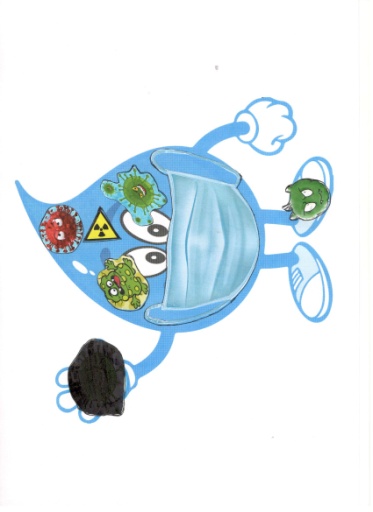 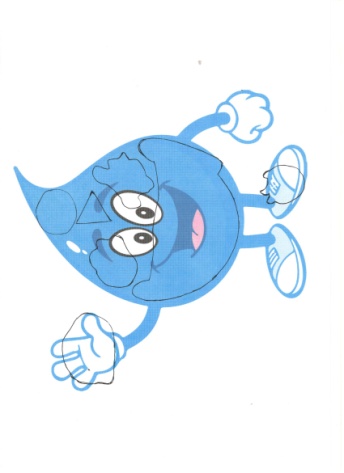 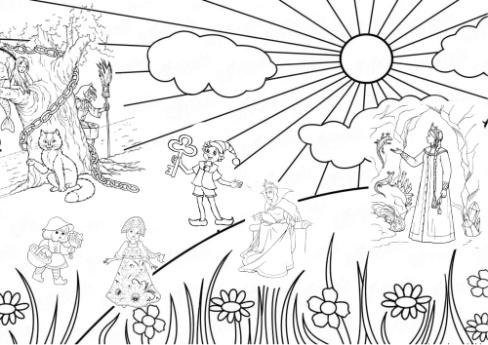 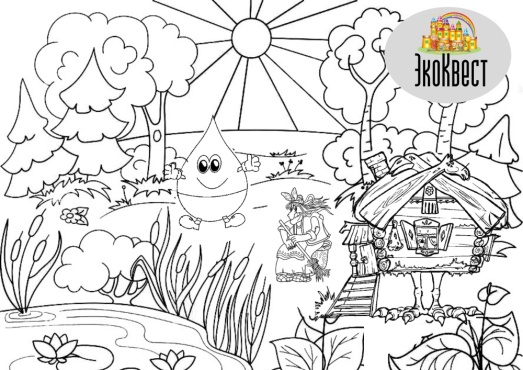 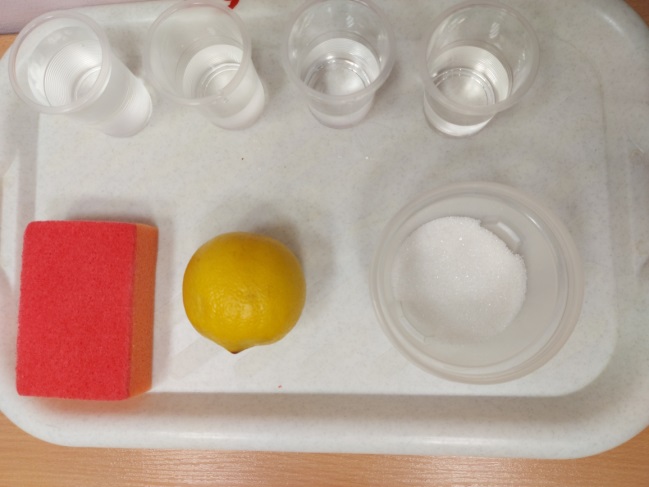 1 опыт. Оборудование для опыта3 стаканчика с водой:- простая вода- вода с сахаром- вода с лимонным соком2 опыт. Оборудование для опытаПодносСтаканчик с водойГубка (тряпочка)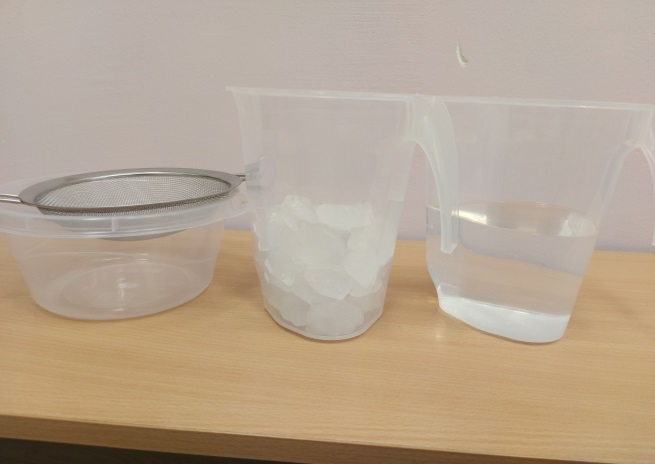 Оборудование для опытаДве прозрачные емкости, одна с водой, другая со льдомСито, емкость для сита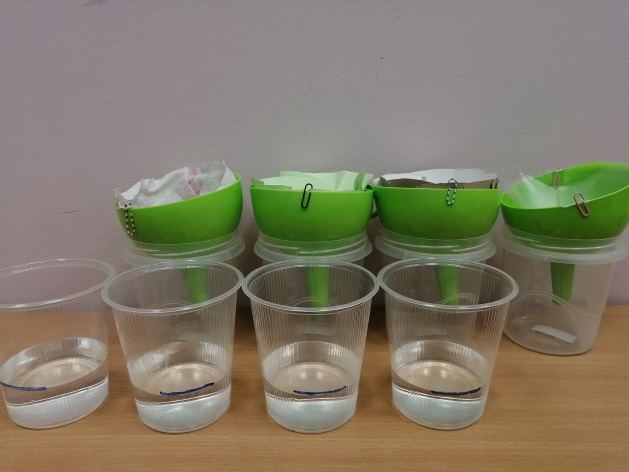 Оборудование для опыта: 4 одинаковых стакана с мерной отметкой (для воды)4 одинаковые прозрачные емкости с воронками наверху, в воронках приготовлены фильтры (бумага, картон, ткань, полиэтилен)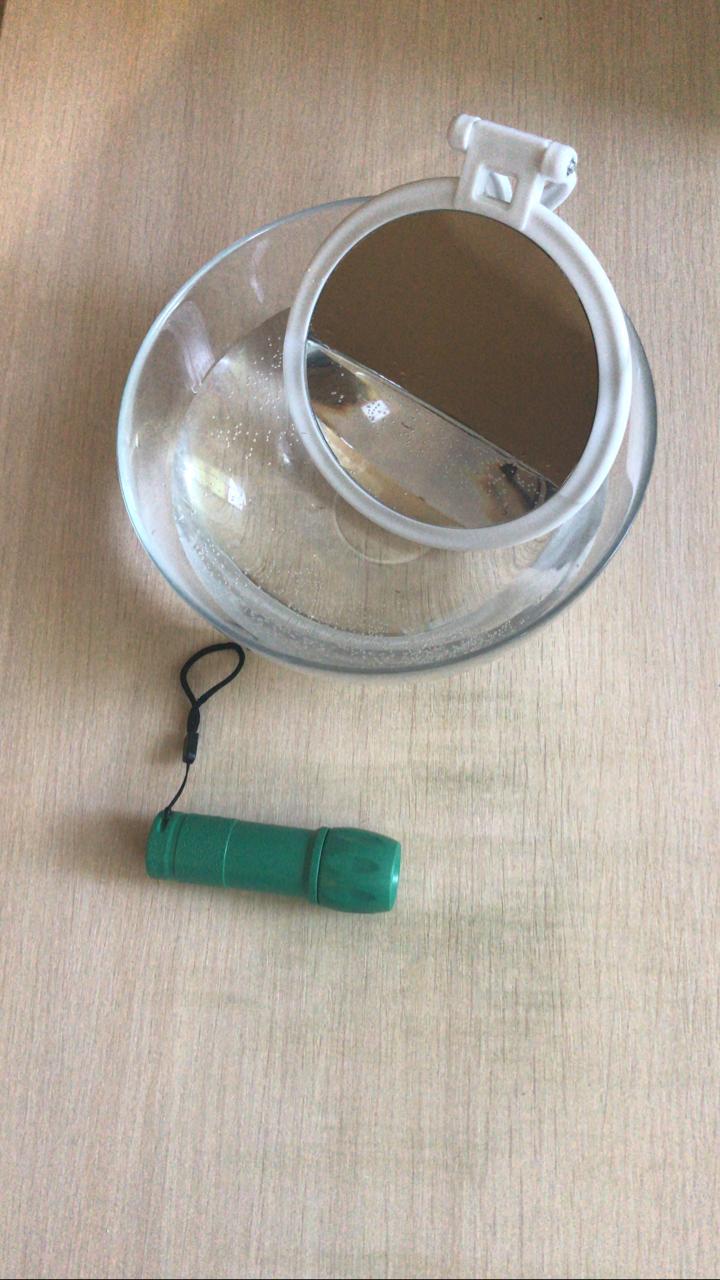 Оборудование для опытаЕмкость, наполненная водойФонарикЗеркало (должно входить в миску)Лист белой бумаги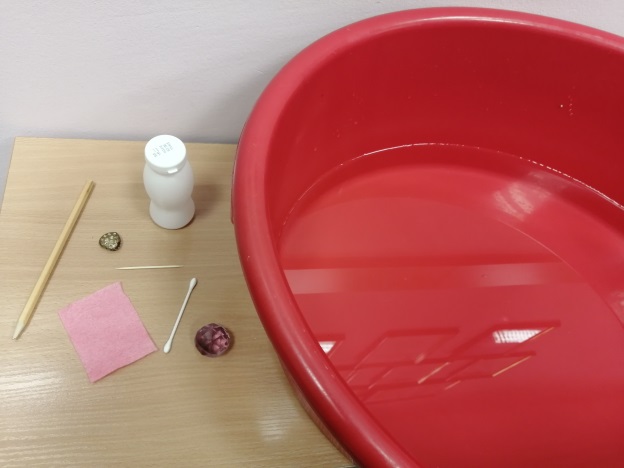 Оборудование для опытаТазик с водойНебольшие предметы, отличающиеся по форме и плотности, например, зубочистки, перышко, кусочек ваты, болтик, , пуговица, монета, декоративные камешки, пустой пузырек, кубик и т.п.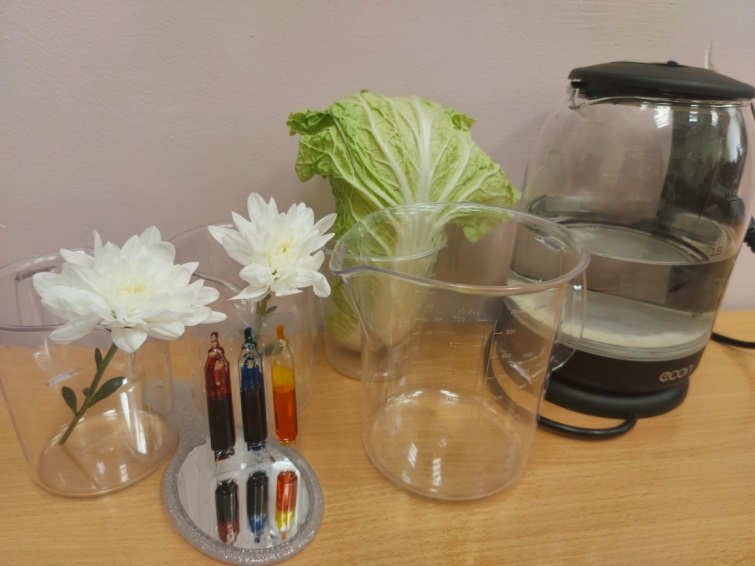 1 опыт. Проводит взрослый!!!Оборудование для опытаЧайник с кипящей водойЗеркало2 опыт. Оборудование для опыта3 прозрачных стаканаЗ листа пекинской капусты (можно  еще 3 белых цветка)3 пищевых красителя разного цвета3 деревянные палочкиЕмкость с водойНожницыЕмкость для грязных предметовКлеенка (постелить на стол перед опытом, чтобы не испачкаться)Одноразовые перчатки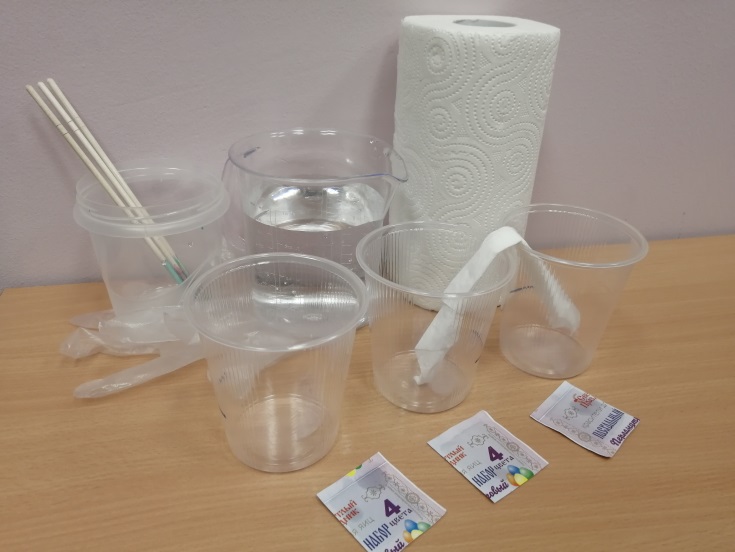 Оборудование для опытаБумажные полотенцаПищевой краситель  (3-4 цвета)Стаканчики (по количеству красителей)Деревянные палочки (по количеству красителей)ПерчаткиНожницыЕмкость для грязных предметовБабушка девочку очень любилаШапочку красную ей подарилаДевочка имя забыла своё – А ну, подскажите,Как звали её? 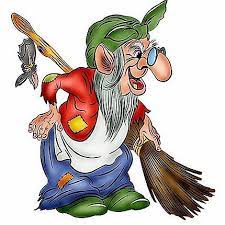 Королева из страны,Где нет ни лета, ни весны,Где круглый год метель метёт,Где всюду только снег и лёд!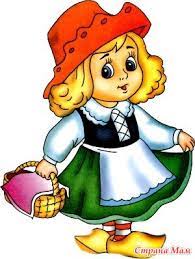 У жителей Урала есть Сказанья, О том, что у седых и старых горХозяйка есть-чудесное созданье, То девушка, то ящерка с хвостом, И в малахитовой живёт она светелке Там, что у медной, у горы Глаза хозяйки - звёзд ночных осколки Попробуй ты, возьми её дары..... Кто же это, ребята? 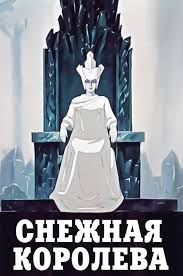 День и ночь, как заведённый,
По цепи златой кругом
Ходит этот зверь учёный.
Знаешь, речь идёт о ком?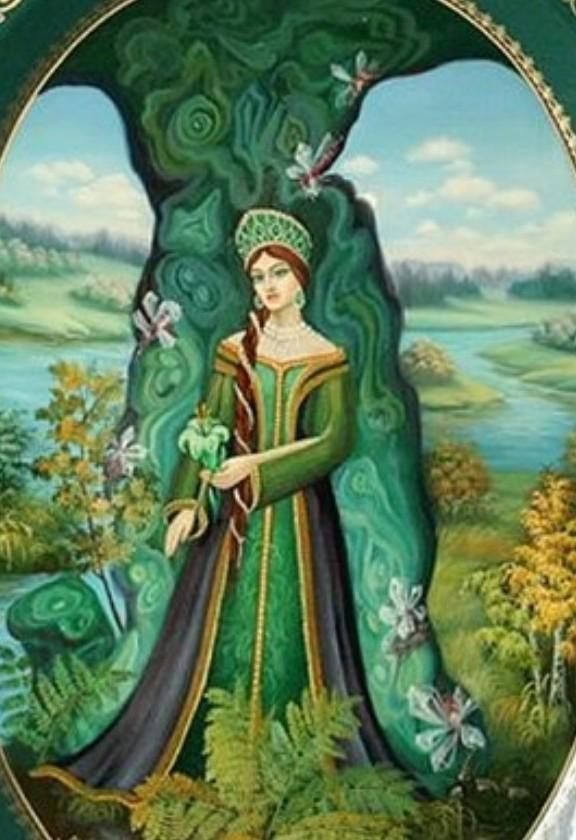 Жил в коморке с Папой Карло,Знал о жизни очень мало.Всюду нос совал он длинный…Кто же это?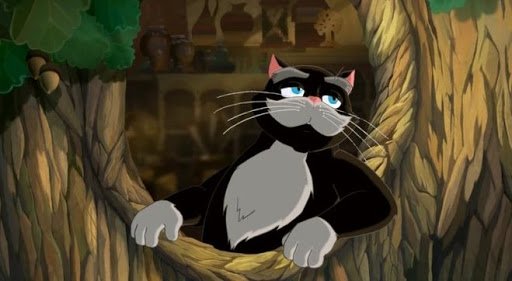 Работать умеет красиво и ловко,
В деле любом проявляет сноровку,
Хлеб печёт  и скатерть ткёт,
В танце белой лебедью плывет.
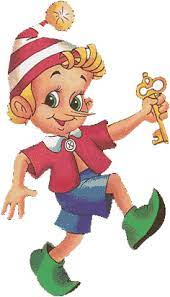 У старушки есть изба. У избушки – ноги. И к избушке той всегда Все ведут дороги.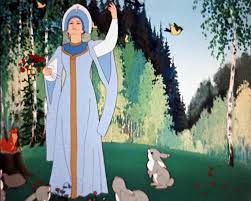 